CCBUG Cruise & Coffee 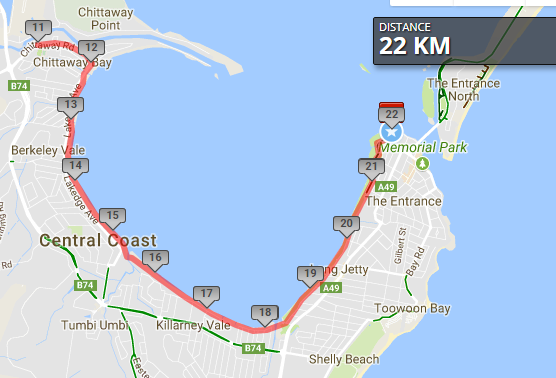 Ride Summary:An easy cruise along the Tuggerah Lake shared path from The Entrance to Chittaway, or from Chittaway to The Entrance, with a short section of quiet road around Chittaway. Enjoy the lake views and meeting “long jetty” in person, before stopping for coffee at The Entrance.Ride Details – A ride from Picnic Point Reserve The Entrance to Chittaway Bay Public School, or visa versa, along the shared path alongside Tuggerah Lake.Opt in pointsFor The Entrance starts: Chittaway Public SchoolFor Chittwaway starts: Picnic Point Reserve The EntranceOpt out pointsAs per Opt in pointsWater & Toilet LoctionsPicnic Point Reserve, The EntranceBeside the long jetty jettyMap Reference: http://www.mapmyride.com/routes/view/1890342227 Ride Leaders Personal Notes: Include any alternate routes/detours, or other points of interestCue Sheet – The Entrance To ChittawayRide Distance:22 kmsAltitude Gain:75mGrade:EasyAverage Pace1:15-17Ride Surface:PathEst. Duration: 2 hrsIdeal for:Any bikeChild Suitable1:7+RidesAssist:YesDistance From StartDirection to turnStreet / LocationHazards / notes0SouthPicnic Point Reserve shared pathWatch for cars in the carpark and at crossings4StraightShared pathBridge; watch for bollards9.8RightLakedge AveWatch for bollards & cars10LeftChittaway RdWatch for cars11StopTurn aroundChittaway Public School; watch for cars!12RightLakedge AveWatch for cars12.2LeftShared pathWatch for bollards11.6StopLong jetty jettyBikes off the path while you read about the long jetty; toilet stop14RightThe Entrance Rd15.2RightOakland Ave15.3LeftBent St15.4StopBent St